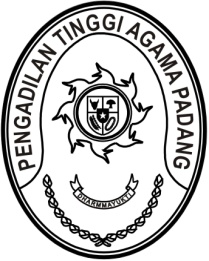 Nomor     	: W3-A/           /KP.04.5/12/2022	Desember 2022Lampiran	:  -Perihal	:  Mohon Bantuan Tenaga RohaniwanYth. Drs. DaryamurniAssalamu’alaikum, Wr. Wb.	Sehubungan dengan akan dilaksanakannya acara Pengambilan Sumpah Jabatan dan Pelantikan Ketua Pengadilan Agama di Wilayah Pengadilan Tinggi Agama Padang, Panitera dan Panitera Pengganti Pengadilan Tinggi Agama Padang yang Insya Allah akan dilaksanakan pada :Hari/Tanggal	:	Jum’at/ 9 Desember 2022Jam	:	09.00 WIB s.d. selesai Tempat	:	Pengadilan Tinggi Agama Padang,			Jl. By Pass KM. 24, Anak Air, PadangDemi kelancaran acara agar tetap memperhatikan protokol kesehatan dengan memakai masker, mencuci tangan dengan sabun dan menjaga jarak.Demikian disampaikan, atas kehadirannya diucapkan terima kasih.Wassalam,										Ketua,										Dr. Drs. H. Pelmizar, M.H.I.			NIP. 195611121981031009